Praktikumshinweise für die Schülerin/den Schüler                  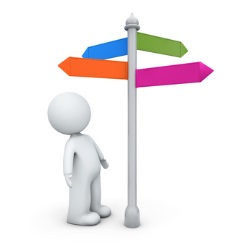 Herzlich willkommen im spannenden Arbeitsbereich der Altenpflege!Wir freuen uns, dass Du Dich für dieses Praktikum entschieden hast, um einen ersten Einblick in das Berufsleben in der Altenpflege zu erhalten!Wir erwarten Dich am …………….. um ………….. Uhr an folgendem Ort:…………………………………………………………………………………..............Ansprechpartner/in für Dich ist …………………………………………………........Was ist für die Zeit des Praktikums wichtig?Nutze die Zeit Deines Praktikums, um viel über die Aufgaben in der Pflege alter Menschen zu erfahren. Frage nach, wenn Du etwas nicht verstanden hast.Achte zu Deinem eigenen Schutz und dem Schutz der Klienten / Bewohner auf Deine Hygiene und trage bequeme und sichere Schuhe.Sei pünktlich und zuverlässig zum Beginn des Arbeitstages und bei der Einhaltung von Verabredungen.Halte Dich an die Schweigepflicht und nenne keine Namen, wenn Du im Freundes- oder Familienkreis über Dein Praktikum berichtest.Solltest Du krank werden, so melde Dich vor Dienstbeginn an Deinem Praktikumsort ab.Bitte sprich bei Problemen sofort Deine Ansprechpartnerin an und warte nicht ab.  Handys sind während der Arbeitszeit am Arbeitsplatz nicht erwünscht.…………………………………………………………………………………………..…………………………………………………………………………………………...